Publicado en Madrid el 05/08/2024 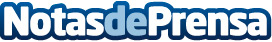 Innovación y sostenibilidad en aire acondicionado en Madrid por la empresa DelAire2000DelAire2000, empresa líder en soluciones de climatización en Madrid, anuncia su compromiso renovado con la innovación y la sostenibilidad en sus productos y serviciosDatos de contacto:DelAire2000DelAire2000918098383Nota de prensa publicada en: https://www.notasdeprensa.es/innovacion-y-sostenibilidad-en-aire Categorias: Madrid Consumo Servicios Técnicos Hogar Sostenibilidad Electrodomésticos http://www.notasdeprensa.es